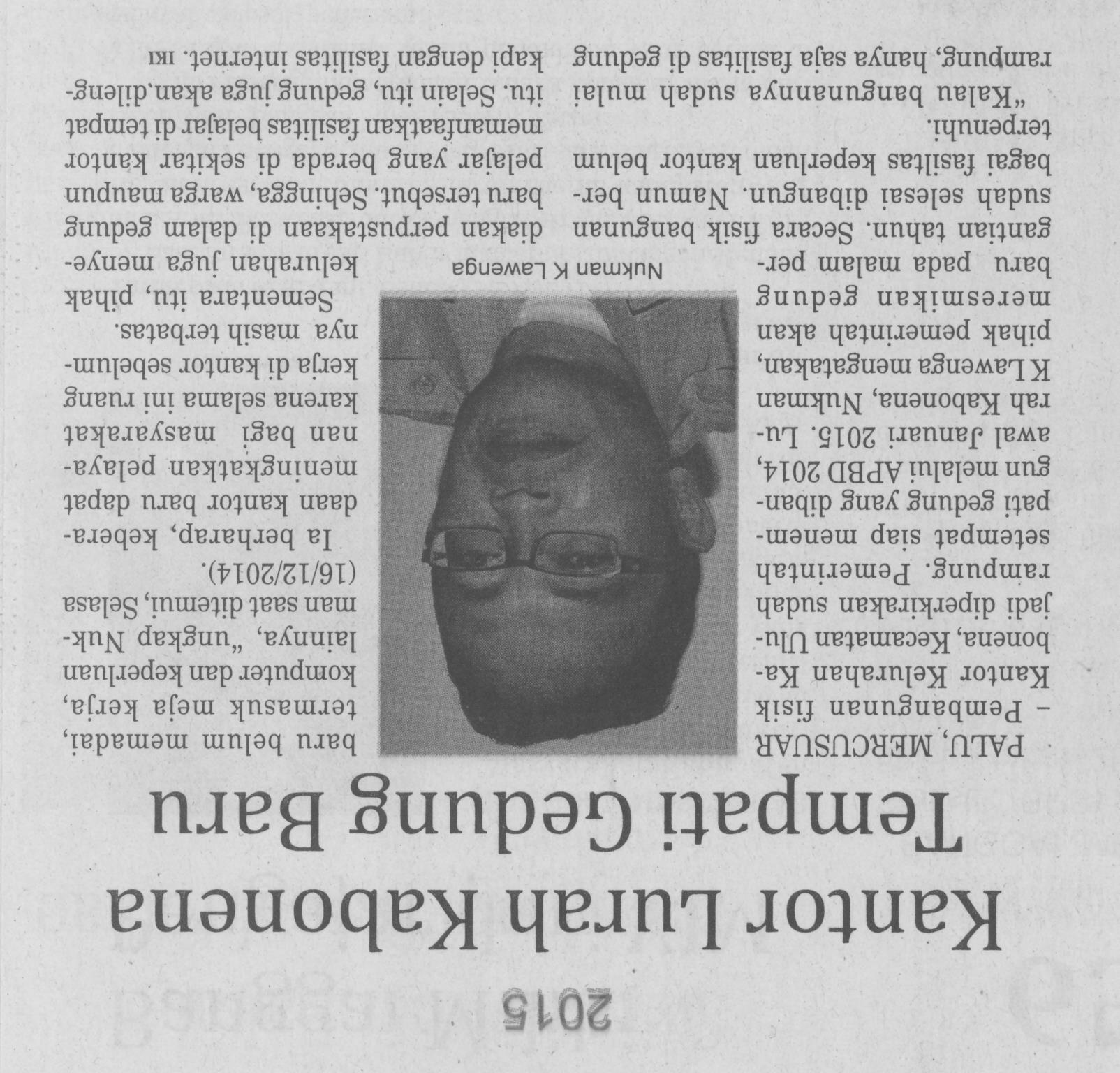 Harian    :MercusuarKasubaudSulteng IHari, tanggal:Rabu, 17 Desember 2014KasubaudSulteng IKeterangan:2015, kantor lurah kabonena tempati gedung baruKasubaudSulteng IEntitas:PaluKasubaudSulteng I